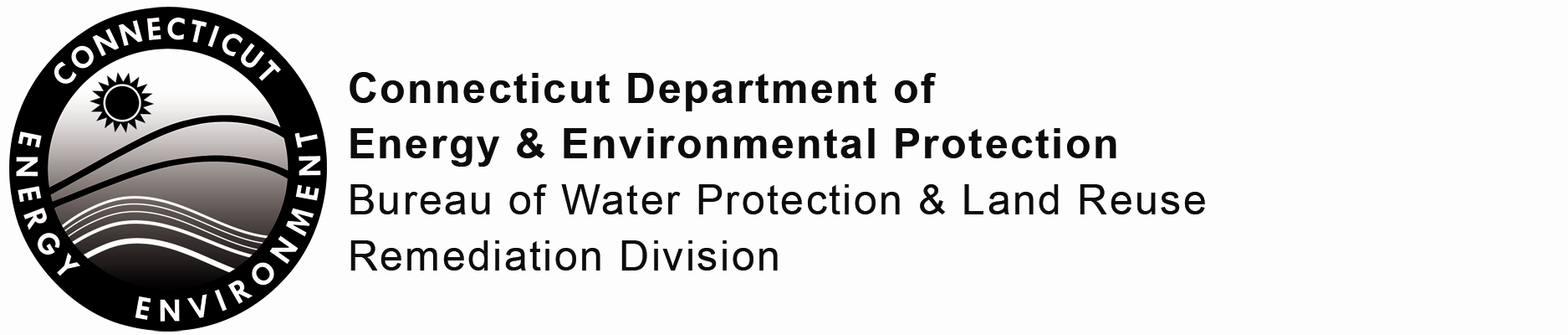 CPPU USE ONLYApp #:________________________________Doc #:________________________________Check #:___________________________________________________________________Program:  Brownfield Remediation & RevitalizationBrownfield Remediation & Revitalization Program (BRRP) Fee Payment FormPursuant to Section 32-769 of the Connecticut General Statutes (CGS), applicants accepted into the BRRP by the Department of Economic and Community Development (DECD) must submit this completed form and appropriate installment fee to the address indicated at the end of this form.Only bank checks or money orders made payable to the Department of Energy and Environmental Protection will be accepted.Part I:  Applicant InformationIf an applicant is a corporation, limited liability company, limited partnership, limited liability partnership, or a statutory trust, it must be registered with the Secretary of the State. If applicable, the applicant’s name shall be stated exactly as it is registered with the Secretary of the State. Please note, for those entities registered with the Secretary of the State, the registered name will be the name used by DEEP. This information can be accessed at the Secretary of the State's database. (www.concord-sots.ct.gov/CONCORD/index.jsp)If an applicant is an individual, provide the legal name (include suffix) in the following format: First Name; Middle Initial; Last Name; Suffix (Jr, Sr., II, III, etc.).Part I:  Applicant Information (continued)Note:	Please submit this completed Fee Payment Form, Fee, and all Supporting Documents to:CENTRAL PERMIT PROCESSING UNITDEPARTMENT OF ENERGY AND ENVIRONMENTAL PROTECTION79 ELM STREETHARTFORD, CT 06106-5127If you have any questions, contact Mark Lewis at 860-424-3768 in the DEEP Brownfields Program or Don Friday at 860-500-2363 in the DECD Office of Brownfield Remediation and Development.1.	Applicant Name:       Mailing Address:       City/Town:      	State:       	Zip Code:       Business Phone:       	ext.:      Contact Person:      	Phone:       	ext.      *E-mail:       *This e-mail address will be used for official correspondence from the Department concerning the subject application. Please notify the Department if your e-mail address changes.a)	Applicant Type (check one):	  individual	  state agency	  municipality	  tribal  business entity (If a business entity complete i through iii):i)	check  type:    corporation	  limited liability company	  limited partnership	  limited liability partnership	  statutory trust	  Other:       ii)	provide Secretary of the State business ID #:     .  This information can be accessed at the Secretary of State's database (www.concord-sots.ct.gov/CONCORD/index.jsp)iii)	  Check here if you are NOT registered with the Secretary of State’s office.b)	Applicant's interest in property at which the proposed activity is to be located:  bona fide prospective purchaser	  innocent landowner	  contiguous property ownerBilling contact, if different than the applicant.Name:      Mailing Address:       City/Town:      	State:       	Zip Code:       Business Phone:       	ext.:      Contact Person:      	Phone:       	ext.      E-mail:       Primary contact for departmental correspondence and inquiries, if different than the applicant.Name:      Mailing Address:       City/Town:      	State:       	Zip Code:       Business Phone:       	ext.:      Contact Person:      	Phone:       	ext.      *E-mail:       4.	Site Location Name:      Address:      City/Town:      	State:      	Zip Code:      5.	Date of acceptance into the BRRP program (attach letter from DECD):       6.	Date applicant took title to property (if acquired after acceptance into the BRRP program):       7.	Assessed value of land from the municipal grand list at date of acceptance into the BRRP Program (attach supporting documentation):      8.	Filing Fee: Check all appropriate boxes.  Fees are generally paid in two installments based on 5% of the assessed value of the land.  Reductions may apply as specified in Subsection (h) of CGS Section 32-769.	1st installment  -  50% due: 	a)	  within 180 days after the later of:     the date of acceptance or     acquisition of title; or	b)	  upon DECD approved extension date (attach DECD approval) pursuant to subsection (h).	2nd installment  -  50% due: 	a)	  within four years of the date of acceptance; or	b)	  upon DECD approved extension date (attach DECD approval) pursuant to subsection (h).	Fee reductions taken pursuant to subsections (h)(1); (h)(2); or (h)(3).  (attach supporting documentation)	Fee not required pursuant to subsection (h)(4) , or  (m)(3)	Fee waiver or reduction granted pursuant to subsection (h)(5)  (attach supporting documentation)	Fee for transfer of ownership pursuant to subsection (m)(1)  (attach supporting documentation)